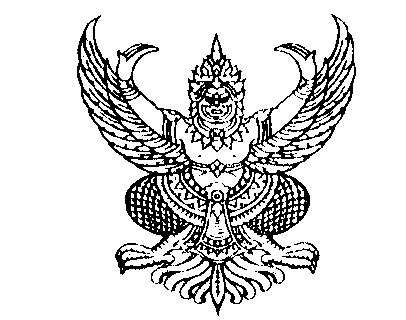 ประกาศเทศบาลตำบลห้วยยอดเรื่อง  จ้างก่อสร้างปรับปรุงถนนลาดยางแอสฟัลท์ติกคอนกรีตพร้อมดาดคอนกรีตป้องกันดินกัดเซาะ            ถนนสนามกีฬา ด้วยวิธีการทางอิเล็กทรอนิกส์ (ครั้งที่ 2)--------------------------------------------------------------------		ด้วยเทศบาลตำบลห้วยยอด มีความประสงค์จะดำเนินการจัดจ้างก่อสร้างปรับปรุงถนนลาดยางแอสฟัลท์ติกคอนกรีต พร้อมดาดคอนกรีตป้องกันดินกัดเซาะ ถนนสนามกีฬา (จากสามแยกถนนประชารื่นรมย์ ถึงสามแยกไปถนนเพ็ชรรัตน์) โดยก่อสร้างปรับปรุงถนนลาดยางแอสฟัลท์ติกคอนกรีต ผิวจราจรกว้าง 10 เมตร ยาวไม่น้อยกว่า 265 เมตร หนา 0.05 เมตร หรือพื้นที่ไม่น้อยกว่า 2,650 ตารางเมตร พร้อมก่อสร้างดาดคอนกรีตป้องกันดินกัดเซาะ ขนาดกว้าง 1.20 – 3.90 เมตร ยาวไม่น้อยกว่า 154 เมตร	ราคากลางเป็นเงิน 3,144,000.- บาท (สามล้านหนึ่งแสนสี่หมื่นสี่พันบาทถ้วน)	งบประมาณเป็นเงิน 3,069,000.- บาท (สามล้านหกหมื่นเก้าพันบาทถ้วน)	    ผู้มีสิทธิเสนอราคาจะต้องมีคุณสมบัติ   ดังต่อไปนี้1. เป็นนิติบุคคลผู้มีอาชีพรับจ้างงานที่ประมูลจ้างด้วยระบบอิเล็กทรอนิกส์ดังกล่าว  ซึ่งต้องมีผลงานก่อสร้างประเภทเดียวกันกับงานที่ประกาศจัดจ้าง (สัญญาเดียว) ในวงเงินไม่น้อยกว่า 1,500,000.- บาท (หนึ่งล้านห้าแสนบาทถ้วน) และเป็นผลงานที่เป็นคู่สัญญาโดยตรงกับส่วนราชการ หน่วยงานตามกฎหมายว่าด้วยระเบียบบริหารส่วนท้องถิ่น หน่วยงานอื่นซึ่งมีกฎหมายบัญญัติให้มีฐานะเป็นราชการบริหารส่วนท้องถิ่น  หรือรัฐวิสาหกิจ 2. ไม่เป็นผู้ที่ถูกระบุชื่อไว้ในบัญชีรายชื่อผู้ทิ้งงานของทางราชการ และได้แจ้งเวียนชื่อแล้ว3. ไม่เป็นผู้ได้รับเอกสิทธิ์หรือความคุ้มกัน ซึ่งอาจปฏิเสธไม่ยอมขึ้นศาลไทย  เว้นแต่รัฐบาลของ          ผู้เสนอราคาได้มีคำสั่งให้สละสิทธิ์ความคุ้มกันเช่นว่านั้น4. เป็นผู้ที่ผ่านการคัดเลือกผู้มีคุณสมบัติเบื้องต้นในการจัดจ้างของเทศบาลตำบลห้วยยอด5. ไม่เป็นผู้มีผลประโยชน์ร่วมกันกับผู้เสนอราคารายอื่นที่เข้าเสนอราคาให้แก่เทศบาลตำบล              ห้วยยอด ณ วันประกาศ หรือไม่เป็นผู้กระทำการอันเป็นการขัดขวางการแข่งขันราคาอย่างเป็นธรรมในการประกวดราคาจ้างครั้งนี้6. บุคคลหรือนิติบุคคลที่จะเข้าเป็นคู่สัญญาต้องไม่อยู่ในฐานะซึ่งได้มีการระบุชื่อไว้ในบัญชีรายชื่อว่าเป็นคู่สัญญาที่ไม่ได้แสดงบัญชีรายรับรายจ่าย หรือแสดงบัญชีรายรับรายจ่ายไม่ถูกต้องครบถ้วนในสาระสำคัญ7.บุคคลหรือนิติบุคคลที่จะเข้าเป็นคู่สัญญากับหน่วยงานของรัฐซึ่งได้ดำเนินการจัดซื้อจัดจ้างด้วยวิธีการทางอิเล็กทรอนิกส์(e-Government Procurement : e-GP)ต้องลงทะเบียนในระบบอิเล็กทรอนิกส์ของเทศบาลบัญชีกลางที่เว็บไซต์ศูนย์รวมข้อมูลจัดซื้อจัดจ้างภาครัฐผู้เสนอราคาที่ได้รับคัดเลือกให้มีการทำสัญญากับเทศบาลตำบลห้วยยอด ต้องรับจ่ายเงินผ่านบัญชีธนาคาร เว้นแต่การรับจ่ายเงินแต่ละครั้ง ซึ่งมีมูลค่าไม่เกินสามหมื่นบาท อาจรับจ่ายเป็นเงินสดก็ได้-2-		กำหนดดูสถานที่ก่อสร้าง ในวันที่  10สิงหาคม  2560 ระหว่างเวลา 09.00 น. ถึง     12.00 น. โดยพร้อมกัน ณ สำนักงานเทศบาลตำบลห้วยยอด เวลา 09.00 น. กำหนดรับฟังคำชี้แจงรายละเอียดเพิ่มเติม  เวลา 13.00 น. หากท่านไม่เข้าร่วมดูสถานที่และรับฟังคำชี้แจงรายละเอียดเพิ่มเติมตามวันและเวลาที่กำหนด จะไม่ตัดสิทธิในการยื่นประมูลแต่จะถือว่าท่านรับทราบสถานที่  ตลอดจนอุปสรรคและปัญหาต่าง ๆ ดีแล้ว เมื่อมีอุปสรรคและปัญหาในเวลาทำงานจะนำมาอ้างให้พ้นความผิดต่อเทศบาลตำบล            ห้วยยอด ไม่ได้กำหนดยื่นเอกสารประมูลจ้างด้วยวิธีการทางอิเล็กทรอนิกส์ ในวันที่  16  สิงหาคม  2560 เวลา 09.00 น. - 12.00 น.  ณ ศูนย์รวมข้อมูลข่าวสารการจัดซื้อจัดจ้างระดับอำเภอ  ชั้น 2 อำเภอห้วยยอด และเปิดซองแบบยื่นข้อเสนอทางอิเล็กทรอนิกส์ ในวันที่  16  สิงหาคม  2560 เวลา 13.00 น. เป็นต้นไป  กำหนดวันประมูลทางระบบอิเล็กทรอนิกส์ ในวันที่  21  สิงหาคม  2560ตั้งแต่เวลา  13.30 น. – 14.00 น. ผู้สนใจติดต่อขอซื้อเอกสารประมูลจ้างด้วยระบบอิเล็กทรอนิกส์ชุดละ 2,000.- บาท(สองพันบาทถ้วน)ได้ที่งานพัสดุ  กองคลัง  เทศบาลตำบลห้วยยอด ระหว่างวันที่  25  กรกฎาคม  2560–  7  สิงหาคม  2560หรือสอบถามทางโทรศัพท์หมายเลข  075 - 235544  ในวันและเวลาราชการหรือดูราละเอียดได้ที่ www.huaiyodcity.go.th ประกาศ ณ วันที่  25 เดือน  กรกฎาคม  พ.ศ. ๒๕60             (นายธวัชชัย  วรพงศ์พัฒน์)            นายกเทศมนตรีตำบลห้วยยอด